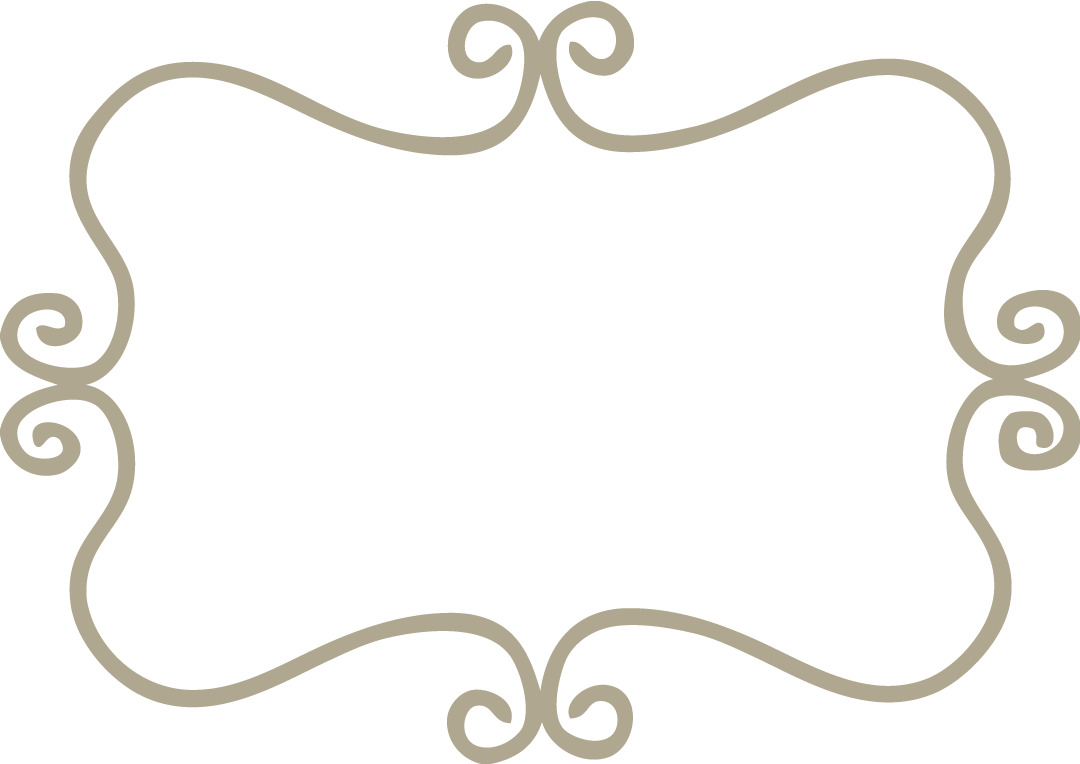 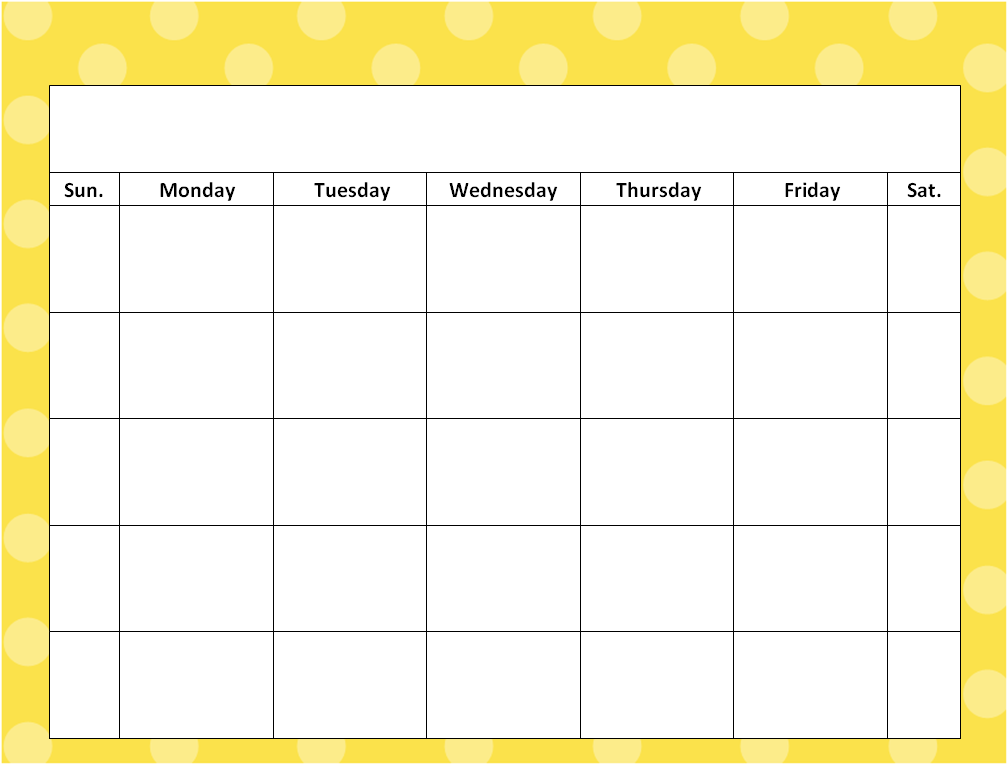 1    What two words make up these contractions?  can’t,  it’s, I’ll, they’re, how’s,  won’t2   Correct what is wrong with this sentence?Mr brown is at are school?.3  Write a story problem that has the answer 17.4  Write the names of 2 fairy tales.  What makes them fairy tales?567    Create your own homework.  8 Write the number that is 20 less than the following:  43, 67, 94, 30.  Challenge – can you do it?  487, 6329 Which could you use to measure milk?   Inches, gallons, quarts, miles.  Tell why.10   How many different ways can you fold a square into fourths?  Show it. 11    What would you use to measure a football field?  Inches, feet, yards, miles.  Tell why.121314 ENJOY YOUR15SPRING BREAK!16                   READ 17EVERY DAY!  18   Count the number and types of birds you see in 10 minutes.  Draw a picture of your favorite.192021    Write the number that is 30 more than the following:  37, 55, 70.  Challenge-can you do it?  856, 36722  Draw 4 different shapes and then draw a line of symmetry on each.  See how many lines of symmetry you can draw on each one23 Is Hey, Diddle Diddle a fairy tale, poem or nonfiction writing?  How can you tell?24   Draw a clock to show 4:30.  What time will it be in 3 hours, 5 hours and 7 hours?25 Which words have a long o?  now, grow, rode.  Which words have a long e?  beet, great, easy.262728   Write the words and tell how many syllables are in each:  elephant, giraffe,  zebra, bear, grasshopper, seal.29   What is the difference between a sphere and a circle?  How are they the same?30    Name an insect that would make a good pet.  How would you care for it?31   Grab a handful of coins.  How much money do you have?  Do it again.   Create your own homework.   Yes, two times in one month!!! 